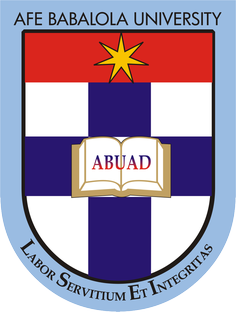                 EMEROLE CHINAEME IKENNA 17/ENG05/012SUBMITTED TOENGR. DR.OYEBODEAFE BABALOLA UNIVERSITY, ADO-EKITI, EKITI STATE.IN PARTIAL COMPLETION OF THE CONTINUOUS ASSESSMENT (C.A) FOR THE ENGINEERING LAW AND MANAGERIAL ECONOMICS (ENG 384) COURSE.                                                                                                                                                                                                                                                                            15/06/2020ISSUES OF THE NIGERIAN LEGAL SYSTEM1. CorruptionThe situation in recent years have shown that even the judiciary (which is supposed to try corruption cases) has problems with corruption. There have been reported cases where judges will accept bribes in order to turn justice on its head. This is a problem as it prevents justice from being served.2. Delayed JusticeIt is said that justice delayed is justice denied. There are a large number of cases pending without the means to address them promptly. Some lawyers also employ delay tactics in order to buy more time for themselves and their clients in an unethical manner.3. Unfair Appointment of Judges and MagistratesJudges and magistrates are being appointed, not on the basis of merit, but corruptly. Such judges and magistrates will continue to do the bidding of those who appointed them and as such will have no real power to deliver fair trial.4. Job SecurityJudges do not have a fixed tenure for service, even the State Chief Judges and the Chief Justice of the Federation. This is why it is sometimes difficult to make judgements against the government even when warranted as the judges are not assured they will be able to keep their jobs.EFFECTS ON THE ENGINEERING INDUSTRY Due to corruption government contracts might be award to engineers that are incapable of completing the job. There by leading to incompetence. This act maybe as result of conflict of interest of the project manager.Due to unemployment fresh graduate engineer will not have the opportunity to gain experience and improve in their practice. This is a shortcoming because in the long run, you observe that graduate engineer might lack the ability to back up their degrees 